Application for 2022 Peking University International Doctoral Student ForumSession Select（Choose ONE only）：             （1 Artistic Theories，2 Fine Art History，3 Film Studies，4 Cultural Industries）Address: The School of Arts of Peking University, #6 Red Mansion Room 110Web：www.art.pku.edu.cnNote:1, Please send application form pkuphdforum@163.com，the Date of Deadline is 25th June, 20222, The subject of the registration email should be filled as "2019 Peking University International Doctoral Forum of Arts Studies + Applicant’s Name".3, Registration form and related files should be sent as attachments. Please fill in personal information and contact information in the body of the email.Full Paper Template  标题Paper titleFirst name Last name, First name Last name摘要：以500字为限（同一申请人只可报名一个分论坛）。关键词：关键词不超过5个，关键词之间用分号分隔。Abstract: These guidelines provide instructions to format your full paper. The Abstract should be no more than 300 words and one paragraph only. Avoid quotation and citing references in your abstract. (One session per applicant only)Keywords: maximum 5 keywords; separated with semicolonsIntroduction [Primary Title] It is expected that authors will submit carefully written and proofread material. Careful checking for spelling and grammatical errors should be performed. Papers should clearly describe the background of the subject, the authors’ contribution, including the methods used, results and concluding discussion on the importance of the work from both scholarly and managerial perspectives. [Paragraph]Full papers should be up to 8000 words in length excluding abstract and references. Acronyms [Secondary Title]All acronyms should be spelled out the first time they are introduced in text or references. Thereafter the acronym can be used if appropriate.Equations, tables and figuresEquations must be written preferably with the same word processor used for the rest of the text, without hand written symbols in order to aid legibility. Equations must be numbered sequentially with their numbers in parenthesis and right justified. Tables and figures must be embedded in the paper text, close to the location of their first appearance. All tables and figures must be referred to in text as follows: Figure 1, Table 1, i.e. 'As seen in Table [or Figure] 1 ...' (not tab., fig. or Fig). All figures must be numbered in the order in which they appear in the paper (e.g. Figure 1, Figure 2). Please ensure that tables do not split over the page.Table 1 	Table layout. Captions for Tables are placed above. [Table title].Short quotations within the text should be marked with double quotation marks: Lawson also has a broad understanding of design when he mentions: “Professional designers such as architects, fashion designers and engineers” (Lawson, 2004, p.5). Longer quotations of more than one line should be formatted as below, again within double quotation marks:“More of the goods and services produced for consumer across a range of sectors can be conceived of as ‘cultural’ goods, in that way they are deliberately inscribed with to generate desire for then amongst the end uses sold to consumers in terms of particular clusters of meaning indicates the increased importance of ‘culture’ to production circulation of a multitude of goods and services.” (du Gay, et al, 1997, p.24) [Long quotation]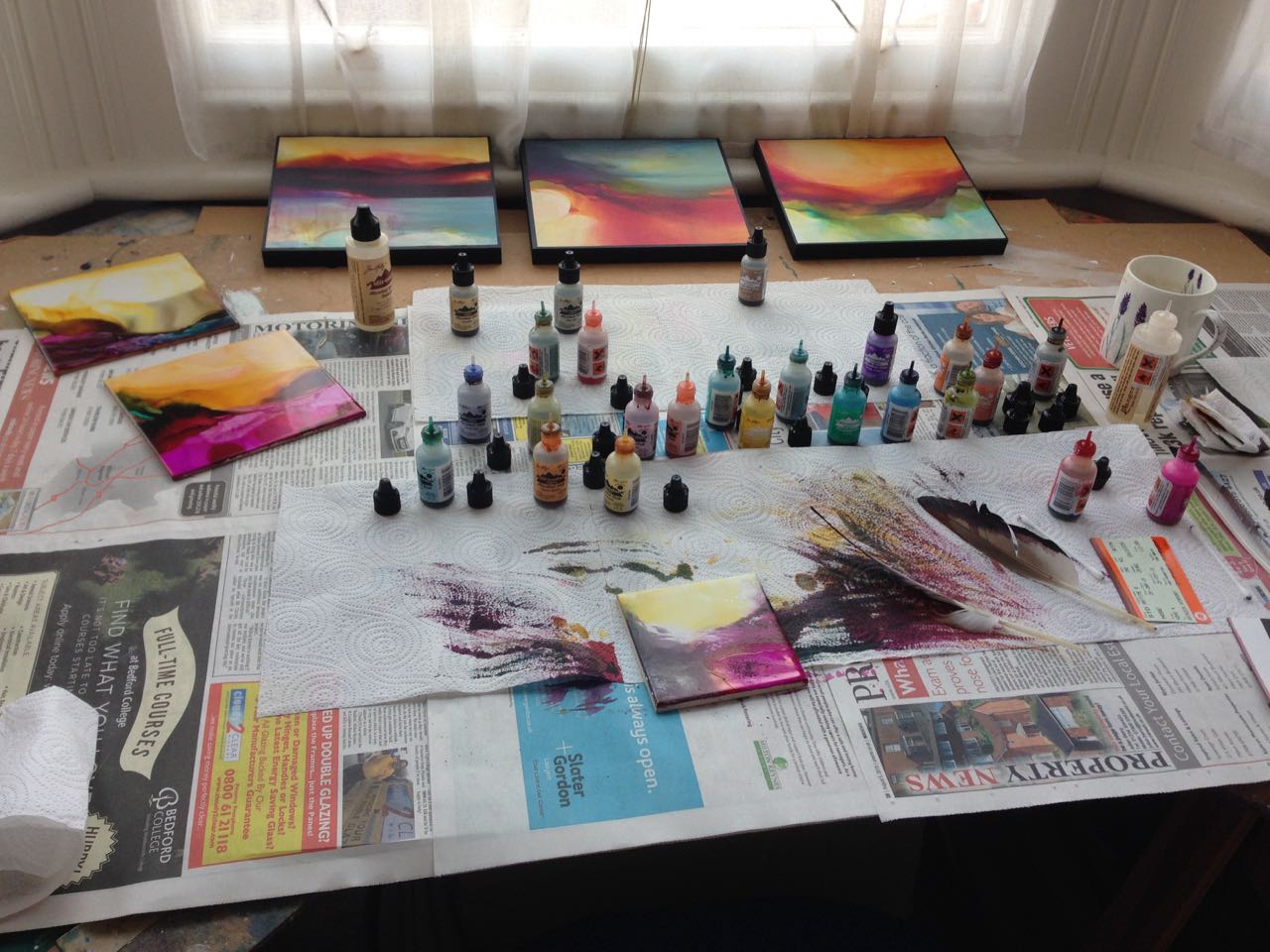 Figure 1	Captions are placed under the pictures. Ensure that your caption adequately describes what you want your reader to see in the picture, highlighting any areas that they should focus on or relationships that you might want them to see.CitationsThe whole citation should follow the Harvard style, enclosed within parentheses (author surname, year) if not a natural part of the surrounding sentence; the year should be enclosed within parentheses if the names do form a natural part of the surrounding sentence. Citations of works by two authors should have ‘and’ (not an ampersand) between the names. Citations of works by three or more authors should have the first author followed by et al in italics with no trailing stop.In-text lists of references should be listed in chronological order (e.g. author1, 2002, author2, 2004, author3, 2008). Publications by the same author(s) in the same year should be identified with a, b, c (e.g. 2008a, 2008b) closed up to the year. AcknowledgementsAny acknowledgements authors wish to make should be included in a separate headed section at the end of the manuscript but before the list of references. References[For an article in a journal] GOSS, R. O., 1990, Economic policies and seaports: strategies for port authorities. Maritime Policy and Management, 17(4), 273-287.[Book] FRANKEL, E. G., 1987, The World Shipping Industry (London, U.K.: Croom Helm).[Chapter in a book] FRIESZ, T. L., 1981, The multi objective optimization in transportation: the case of equilibrium network design. In: Organizations: Multiple Agents with Multiple Criteria, edited by J. N. Morse. Lecture Notes in Economics and Mathematical Systems, Vol. 190 (NewYork: Springer-Verlag), pp. 116-127.[Report, proceedings, and unpublished literature] ASAKURA, Y., and SASAKI, T., 1990. Formulation and feasibility test of optimal road network design model with endogenously determined travel demand. Proceedings of the 5th World Conference on Transport Research, Yokohama, Japan, July, pp. 351-365[Newspaper or magazine] SMITH, A., 1996, Labour ditches plans to re-regulate buses. Financial Times, 30 December.[Internet source (with title, date of access and the universal resource locator in full)] UNO, Charter of the United Nations (Preamble), Date of access: 21/11/2012. http://www.un.org/en/documents/charter/preamble.shtml.[Government legislation] US CONGRESS, Senate Committee on Foreign Relations, 1956, The Mutual Security Act of 1956, 84th Congress, second session, report 277.NameDate of BirthGenderGenderOrganizationEntry Date of Ph.D ProgramProgramEducation Phone #E-mail AddressPassport IDContact AddressContact AddressPost CodePost CodeArticle TitleArticle TitleAbstract（maximum 500 Chinese characters or 300 words; maximum 5 keywords, separated by semicolons.）Abstract（maximum 500 Chinese characters or 300 words; maximum 5 keywords, separated by semicolons.）Abstract（maximum 500 Chinese characters or 300 words; maximum 5 keywords, separated by semicolons.）Abstract（maximum 500 Chinese characters or 300 words; maximum 5 keywords, separated by semicolons.）Abstract（maximum 500 Chinese characters or 300 words; maximum 5 keywords, separated by semicolons.）Abstract（maximum 500 Chinese characters or 300 words; maximum 5 keywords, separated by semicolons.）Abstract（maximum 500 Chinese characters or 300 words; maximum 5 keywords, separated by semicolons.）Abstract（maximum 500 Chinese characters or 300 words; maximum 5 keywords, separated by semicolons.）Abstract（maximum 500 Chinese characters or 300 words; maximum 5 keywords, separated by semicolons.）Abstract（maximum 500 Chinese characters or 300 words; maximum 5 keywords, separated by semicolons.）Applicant's current research status(Please specify the name and time of research project(s), personal dedication, and the achievements and findings of the project(s), etc., for published articles, please specify the name of the article, the journal, and publishing time):Applicant's current research status(Please specify the name and time of research project(s), personal dedication, and the achievements and findings of the project(s), etc., for published articles, please specify the name of the article, the journal, and publishing time):Applicant's current research status(Please specify the name and time of research project(s), personal dedication, and the achievements and findings of the project(s), etc., for published articles, please specify the name of the article, the journal, and publishing time):Applicant's current research status(Please specify the name and time of research project(s), personal dedication, and the achievements and findings of the project(s), etc., for published articles, please specify the name of the article, the journal, and publishing time):Applicant's current research status(Please specify the name and time of research project(s), personal dedication, and the achievements and findings of the project(s), etc., for published articles, please specify the name of the article, the journal, and publishing time):Applicant's current research status(Please specify the name and time of research project(s), personal dedication, and the achievements and findings of the project(s), etc., for published articles, please specify the name of the article, the journal, and publishing time):Applicant's current research status(Please specify the name and time of research project(s), personal dedication, and the achievements and findings of the project(s), etc., for published articles, please specify the name of the article, the journal, and publishing time):Applicant's current research status(Please specify the name and time of research project(s), personal dedication, and the achievements and findings of the project(s), etc., for published articles, please specify the name of the article, the journal, and publishing time):Applicant's current research status(Please specify the name and time of research project(s), personal dedication, and the achievements and findings of the project(s), etc., for published articles, please specify the name of the article, the journal, and publishing time):Applicant's current research status(Please specify the name and time of research project(s), personal dedication, and the achievements and findings of the project(s), etc., for published articles, please specify the name of the article, the journal, and publishing time):Awards of applicant (please specify the awarded time, name of the award, level and other important information):Awards of applicant (please specify the awarded time, name of the award, level and other important information):Awards of applicant (please specify the awarded time, name of the award, level and other important information):Awards of applicant (please specify the awarded time, name of the award, level and other important information):Awards of applicant (please specify the awarded time, name of the award, level and other important information):Awards of applicant (please specify the awarded time, name of the award, level and other important information):Awards of applicant (please specify the awarded time, name of the award, level and other important information):Awards of applicant (please specify the awarded time, name of the award, level and other important information):Awards of applicant (please specify the awarded time, name of the award, level and other important information):Awards of applicant (please specify the awarded time, name of the award, level and other important information):Applicants' proficiency in foreign languages (eg, CET-4/6, TEM-4/8, TOEFL, GRE, IETLS, etc.. If graduated from a foreign language major, please submit the degree for verification):Applicants' proficiency in foreign languages (eg, CET-4/6, TEM-4/8, TOEFL, GRE, IETLS, etc.. If graduated from a foreign language major, please submit the degree for verification):Applicants' proficiency in foreign languages (eg, CET-4/6, TEM-4/8, TOEFL, GRE, IETLS, etc.. If graduated from a foreign language major, please submit the degree for verification):Applicants' proficiency in foreign languages (eg, CET-4/6, TEM-4/8, TOEFL, GRE, IETLS, etc.. If graduated from a foreign language major, please submit the degree for verification):Applicants' proficiency in foreign languages (eg, CET-4/6, TEM-4/8, TOEFL, GRE, IETLS, etc.. If graduated from a foreign language major, please submit the degree for verification):Applicants' proficiency in foreign languages (eg, CET-4/6, TEM-4/8, TOEFL, GRE, IETLS, etc.. If graduated from a foreign language major, please submit the degree for verification):Applicants' proficiency in foreign languages (eg, CET-4/6, TEM-4/8, TOEFL, GRE, IETLS, etc.. If graduated from a foreign language major, please submit the degree for verification):Applicants' proficiency in foreign languages (eg, CET-4/6, TEM-4/8, TOEFL, GRE, IETLS, etc.. If graduated from a foreign language major, please submit the degree for verification):Applicants' proficiency in foreign languages (eg, CET-4/6, TEM-4/8, TOEFL, GRE, IETLS, etc.. If graduated from a foreign language major, please submit the degree for verification):Applicants' proficiency in foreign languages (eg, CET-4/6, TEM-4/8, TOEFL, GRE, IETLS, etc.. If graduated from a foreign language major, please submit the degree for verification):Applicant's personal commitment:I guarantee the authenticity and accuracy of the submitted application form and all other application materials. If the submitted information is untrue or inaccurate, I agree to cancel my qualification of “Peking University International Doctoral Student Forum of Art Studies” application. Signature of Applicant：            Date：    year    month   dayDo you need assistance in booking the conference hotel:  (1、Yes；2、No)   Applicant's personal commitment:I guarantee the authenticity and accuracy of the submitted application form and all other application materials. If the submitted information is untrue or inaccurate, I agree to cancel my qualification of “Peking University International Doctoral Student Forum of Art Studies” application. Signature of Applicant：            Date：    year    month   dayDo you need assistance in booking the conference hotel:  (1、Yes；2、No)   Applicant's personal commitment:I guarantee the authenticity and accuracy of the submitted application form and all other application materials. If the submitted information is untrue or inaccurate, I agree to cancel my qualification of “Peking University International Doctoral Student Forum of Art Studies” application. Signature of Applicant：            Date：    year    month   dayDo you need assistance in booking the conference hotel:  (1、Yes；2、No)   Applicant's personal commitment:I guarantee the authenticity and accuracy of the submitted application form and all other application materials. If the submitted information is untrue or inaccurate, I agree to cancel my qualification of “Peking University International Doctoral Student Forum of Art Studies” application. Signature of Applicant：            Date：    year    month   dayDo you need assistance in booking the conference hotel:  (1、Yes；2、No)   Applicant's personal commitment:I guarantee the authenticity and accuracy of the submitted application form and all other application materials. If the submitted information is untrue or inaccurate, I agree to cancel my qualification of “Peking University International Doctoral Student Forum of Art Studies” application. Signature of Applicant：            Date：    year    month   dayDo you need assistance in booking the conference hotel:  (1、Yes；2、No)   Applicant's personal commitment:I guarantee the authenticity and accuracy of the submitted application form and all other application materials. If the submitted information is untrue or inaccurate, I agree to cancel my qualification of “Peking University International Doctoral Student Forum of Art Studies” application. Signature of Applicant：            Date：    year    month   dayDo you need assistance in booking the conference hotel:  (1、Yes；2、No)   Applicant's personal commitment:I guarantee the authenticity and accuracy of the submitted application form and all other application materials. If the submitted information is untrue or inaccurate, I agree to cancel my qualification of “Peking University International Doctoral Student Forum of Art Studies” application. Signature of Applicant：            Date：    year    month   dayDo you need assistance in booking the conference hotel:  (1、Yes；2、No)   Applicant's personal commitment:I guarantee the authenticity and accuracy of the submitted application form and all other application materials. If the submitted information is untrue or inaccurate, I agree to cancel my qualification of “Peking University International Doctoral Student Forum of Art Studies” application. Signature of Applicant：            Date：    year    month   dayDo you need assistance in booking the conference hotel:  (1、Yes；2、No)   Applicant's personal commitment:I guarantee the authenticity and accuracy of the submitted application form and all other application materials. If the submitted information is untrue or inaccurate, I agree to cancel my qualification of “Peking University International Doctoral Student Forum of Art Studies” application. Signature of Applicant：            Date：    year    month   dayDo you need assistance in booking the conference hotel:  (1、Yes；2、No)   Applicant's personal commitment:I guarantee the authenticity and accuracy of the submitted application form and all other application materials. If the submitted information is untrue or inaccurate, I agree to cancel my qualification of “Peking University International Doctoral Student Forum of Art Studies” application. Signature of Applicant：            Date：    year    month   dayDo you need assistance in booking the conference hotel:  (1、Yes；2、No)   Table Rows [ Table content]Cell oneCell twoSecond Row12Third Row23Fourth Row45